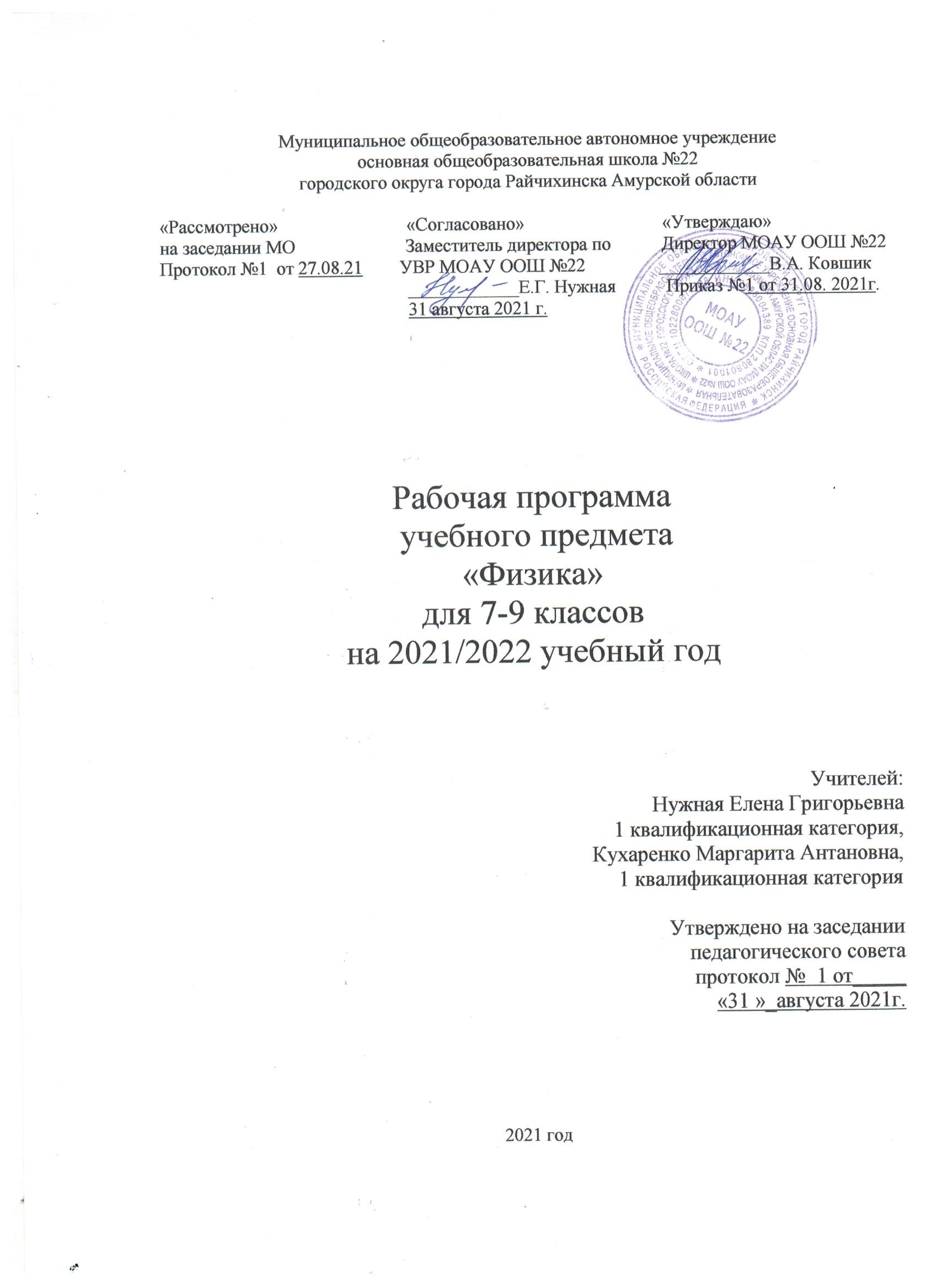                            Пояснительная записка.Рабочая программа по физике для 7-9 класса составлена на основе:Федеральный закон РФ от 29 .12. 2012г. №273-ФЗ ред. «Об образовании в Российской Федерации»; Приказ Министерства образования и науки РФ от 17 декабря 2010 г. N 1897 «Об утверждении федерального государственного образовательного стандарта основного общего образования».Приказом №766 от 23 декабря 2020 года внесены изменения в федеральный перечень учебников, допущенных к использованию при реализации имеющих государственную аккредитацию образовательных программ начального общего, основного общего, среднего общего образования организациями, осуществляющими образовательную деятельность, утверждённый приказом Минпросвещения России от 20 мая 2020 г. № 254»      Постановление Об утверждении санитарных правил СП 2.4. 3648-20 "Санитарно-             эпидемиологические требования к организациям воспитания и обучения, отдыха и оздоровления детей и молодежи"Учебный план МОАУ ООШ №22 учебный год;Положение МОАУ ООШ № 22 о структуре, порядке разработки и утверждения рабочих программ учебных курсов, предметов, дисциплин (модулей) МОАУ ООШ № 22 по ФКГОС;Образовательная  программа основного общего образования по ФГОС ООО;УМК  А.В. Перышкин. Физика. 7-9 класс. – М.: Дрофа, 2016.Общее количество часов на реализацию рабочей программы.Планируемые результаты усвоения учебного предмета.Личностные результаты:воспитание российской гражданской идентичности: патриотизма, уважения к Отечеству, осознания вклада отечественных учёных в развитие мировой науки;ответственное отношение к учению, готовность и способность обучающихся к саморазвитию и самообразованию на основе мотивации к обучению и познанию;осознанный выбор и построение дальнейшей индивидуальной траектории образования на базе ориентировки в мире профессий и профессиональных предпочтений с учётом устойчивых познавательных интересов, а также на основе формирования уважительного отношения к труду, развитие опыта участия в социально значимом труде;умение контролировать процесс и результат учебной и математической деятельности;критичность мышления, инициатива, находчивость, активность при решении геометрических задач.Метапредметные результаты:А. Познавательные:умение самостоятельно определять цели своего обучения, ставить и формулировать для себя новые задачи в учёбе, развивать мотивы и интересы своей познавательной деятельности;умение соотносить свои действия с планируемыми результатами, осуществлять контроль своей деятельности в процессе достижения результата, определять способы действий в рамках предложенных условий и требований, корректировать свои действия в соответствии с из-меняющейся ситуацией;умение определять понятия, создавать обобщения, устанавливать аналогии, классифицировать, самостоятельно выбирать основания и критерии для классификации;умение устанавливать причинно-следственные связи, проводить доказательное рассуждение, умозаключение (индуктивное, дедуктивное и по аналогии) и делать выводы;развитие компетентности в области использования информационно-коммуникационных технологий;первоначальные представления об идеях и о методах физики как об универсальном языке науки и техники, о средстве моделирования явлений и процессов;умение видеть математическую задачу в контексте проблемной ситуации в других дисциплинах, в окружающей жизни;умение находить в различных источниках информацию, необходимую для решения математических проблем, и представлять её в понятной форме, принимать решение в условиях неполной или избыточной, точной или вероятностной информации;умение понимать и использовать математические средства наглядности (чертежи, таблицы, схемы и др.) для иллюстрации, интерпретации, аргументации;умение выдвигать гипотезы при решении задачи и понимать необходимость их проверки;понимание сущности алгоритмических предписаний и умение действовать в соответствии с предложенным алгоритмом.Б. Регулятивные:умение генерировать идеи и определять средства, необходимые для их реализации;умение определять цели и задачи деятельности, выбирать средства реализации целей и применять их на практике;В. Коммуникативные:использование различных источников для получения физической информации, понимание зависимости содержания и формы представления информации от целей коммуникации и адресата.Предметные результаты:Предметные результаты 7 класс:Первоначальные сведения о строении веществаПо окончании изучения курса учащийся научится:объяснять явления взаимного притяжения и отталкивания молекул, различия в молекулярном строении твёрдых, жидких и газообразных тел, диффузии измерять физические величины: массу, плотность веществапроводить простые физические опыты и экспериментальные исследования по определению цены деления измерительного прибора, измерению масс малых тел методами рядов и на рычажных весах, измерению объёма при помощи мензурки, определению плотности твёрдого тела. применять на практике физические знания о строении вещества, скорости движения молекул в различных состояниях веществаобъяснять устройства и принцип действия физических приборов: рычажных весов, мензурки, динамометраВзаимодействие телобъяснять явления описывать различные виды механического движения и взаимодействия телизмерять физические величины: время, расстояние, скорость, путь, массу, плотность вещества, силыпроводить простые физические опыты и экспериментальные исследования по выявлению зависимости пути от времени, определению плотности твёрдого тела, градуированию пружины и измерения сил динамометромприменять на практике физические знания о взаимодействии тел, сложении двух сил, направленных по одной прямой, измерении силы динамометромДавление твёрдых тел, жидкостей и газовобъяснять явления передачи давления жидкостями и газами; действие жидкости и газа на погружённое в них тело, условие плавания телизмерять физические величины: давление, силу Архимедапроводить простые физические опыты и экспериментальные исследования по определению выталкивающей силы, действующей на погруженное в жидкость тело, определение условий плавания тела.применять на практике физические знания о давлении твёрдых тел, жидкостей и газов, о поршневом насосе и гидравлическом прессе, уметь измерять давление барометром, манометром, Работа и мощность. Энергия.объяснять применение закона равновесия рычага к блоку, превращение одного вида механической энергии в другойизмерять физические величины: работу, мощность, момент силыпроводить простые физические опыты и экспериментальные исследования по определению условий равновесия рычага, подвижного и неподвижного блоков, наклонной плоскостиприменять на практике физические знания об использовании простых механизмов (рычаг, блок, наклонная плоскость, ворот) в повседневной жизниПредметные результаты 8 класс:Тепловые явления.  Изменение агрегатного состояния вещества.По окончании изучения курса учащийся научится:объяснять явления диффузии, изменения агрегатных состояний вещества, различных видов теплопередачи на основе представлений об атомно-молекулярном строении вещества и законе сохранения энергии в тепловых процессах; измерять физические величины: температуру, количество теплоты, объем, массу, влажность воздуха;проводить простые физические опыты и экспериментальные исследования по выявлению зависимости: температуры остывающей воды от времени, температуры вещества от времени при изменении агрегатного состояния вещества; применять на практике физические знания для учета теплопроводности и теплоёмкости различных веществ в повседневной жизни;объяснять устройства и принцип действия физических приборов: термометра, психрометра, паровой турбины, двигателя внутреннего сгорания, холодильника.Электрические явления.По окончании изучения курса учащийся научится: объяснять явления электризации тел, взаимодействие электрических зарядов, тепловое действие тока;измерять физические величины: сила тока, напряжение, электрическое сопротивление, работа и мощность ток;проводить простые физические опыты и экспериментальные исследования по изучению: электростатического взаимодействия заряженных тел, последовательного и параллельного соединения проводников, зависимости силы тока от напряжения на участке цепи; практически применять физические знания для безопасного общения с электробытовыми приборами, предупреждение опасного воздействия на организм человека электрического тока.объяснять устройство и принцип действия физических приборов: динамика, микрофона, электрогенератора. Магнитные явления.Учащийся научится:объяснять явления действия магнитного поля на проводник с током, электромагнитной индукции;проводить простые физические опыты и экспериментальные исследования по изучению действия магнитного поля на проводник с током;практически применять физические знания для безопасного общения с электробытовыми приборами, предупреждение опасного воздействия на организм человека электромагнитных излучений;объяснять устройство и принцип действия физических приборов: динамика, микрофона, электрогенератора, электродвигателя.Световые явления.Учащийся научится:объяснять явления отражения, преломления и дисперсии света;проводить простые физические опыты и экспериментальные исследования по изучению зависимости угла отражения света от угла падения, угла преломления света от угла падения;измерять физические величины: фокусное расстояние, оптическую силу линзобъяснять устройство и принцип действия физических приборов: очков, фотоаппарата, проекционного аппарата.Предметные результаты 9 класс:Законы взаимодействия и движения тел Материальная точка. Система отсчета. Перемещение. Скорость прямолинейного равномерного движения. Прямолинейное равноускоренное движение: мгновенная скорость, ускорение, перемещение. Графики зависимости кинематических величин от времени при равномерном и равноускоренном движении. Относительность механического движения. Геоцентрическая и гелиоцентрическая системы мира. Инерциальная система отсчета. Законы Ньютона. Свободное падение. Невесомость. Закон всемирного тяготения. [Искусственные спутники Земли.] Импульс. Закон сохранения импульса. Реактивное движение.Механические колебания и волны. Звук Колебательное движение. Колебания груза на пружине. Свободные колебания. Колебательная система. Маятник. Амплитуда, период, частота колебаний. [Гармонические колебания]. Превращение энергии при колебательном движении. Затухающие колебания. Вынужденные колебания. Резонанс. Распространение колебаний в упругих средах. Поперечные и продольные волны. Длина волны. Связь длины волны со скоростью ее распространения и периодом (частотой). Звуковые волны. Скорость звука. Высота, тембр и громкость звука. Эхо. Звуковой резонанс. [Интерференция звука].Электромагнитное поле Однородное и неоднородное магнитное поле. Направление тока и направление линий его магнитного поля. Правило буравчика. Обнаружение магнитного поля. Правило левой руки. Индукция магнитного поля. Магнитный поток. Опыты Фарадея. Электромагнитная индукция. Направление индукционного тока. Правило Ленца. Явление самоиндукции. Переменный ток. Генератор переменного тока. Преобразования энергии в электрогенераторах. Трансформатор.Передача электрической энергии на расстояние. Электромагнитное поле. Электромагнитные волны. Скорость распространения электромагнитных волн. Влияние электромагнитных излучений на живые организмы. Колебательный контур. Получение электромагнитных колебаний. Принципы радиосвязи и телевидения. [Интерференция света.]Электромагнитная природа света. Преломление света. Показатель преломления. Дисперсия света. Цвета тел. [Спектрограф и спектроскоп.] Типы оптических спектров. [Спектральный анализ.] Поглощение и испускание света атомами. Происхождение линейчатых спектров.Строение атома и атомного ядра Радиоактивность как свидетельство сложного строения атомов. Альфа-, бета- и гамма-излучения. Опыты Резерфорда. Ядерная модель атома. Радиоактивные превращения атомных ядер. Сохранение зарядового и массового чисел при ядерных реакциях. Экспериментальные методы исследования частиц. Протонно-нейтронная модель ядра. Физический смысл зарядового и массового чисел. Изотопы. Правила смещения для альфа- и бета-распада при ядерных реакциях. Энергия связи частиц в ядре. Деление ядер урана. Цепная реакция. Ядерная энергетика. Экологические проблемы работы атомных электростанций. Дозиметрия. Период полураспада. Закон радиоактивного распада. Влияние радиоактивных излучений на живые организмы. Термоядерная реакция. Источники энергии Солнца и звезд.Строение и эволюция Вселенной Состав, строение и происхождение Солнечной системы. Планеты и малые тела Солнечной системы. Строение, излучение и эволюция Солнца и звезд. Строение и эволюция Вселенной.Ученик получит возможность научиться	В познавательной сфере: давать определения изученным понятиям; называть основные положения изученных теорий и гипотез; описывать и демонстрационные и самостоятельно проведенные эксперименты, используя для этого русский язык и язык физики; классифицировать изученные объекты и явления; делать выводы и умозаключения из наблюдений, изученных физических закономерностей, прогнозировать возможные результаты; структурировать изученный материал; интерпретировать физическую информацию, полученную из других источников; применять приобретенные знания по физике для решения практических задач, встречающихся в повседневной жизни, для безопасного использования бытовых технических устройств, рационального природоиспользования и охраны окружающей среды.В ценностно-ориентационной сфере: анализировать и оценивать последствия для окружающей среды бытовой и производственной деятельности человека, связанной с использованием физических процессов.В трудовой сфере: проводить физический эксперимент.В сфере физической культуры: оказывать первую помощь при травмах, связанных с лабораторным оборудованием и бытовыми техническими устройствами.Содержание учебного предмета.Содержание образования по предмету «Физика» на ступени основного общего образования представлено в виде следующих тем: «Строение вещества», «Представление о различных видах движения», «Простые механизмы и их КПД», «Давление твердых тел, жидкостей и газов», «Закон Архимеда и условия плавания тел», «Тепловые явления», «Изменения агрегатных состояний вещества», «Электрические явления», «Электромагнитные явления», «Световые явления», «Кинематика», «Динамика», «Законы сохранения», «Механические колебания и волны», «Строение атома и ядерная физика», «Кинематика», «Динамика», «Законы сохранения», «Механические колебания и волны», «Строение атома» и «Ядерная физика».Предмет «Физика» в 7 классе включает в себя следующие разделы: первоначальные сведения о строении вещества, взаимодействие тел, давление твёрдых тел, жидкостей и газов, работа и мощность, энергия. Предмет «Физика» в 8 классе включает в себя такие следующие разделы: тепловые явления, изменения агрегатных состояний вещества, электрические явления, электромагнитные явления, световые явления.Предмет «Физика» в 9 классе включает в себя такие следующие разделы: законы взаимодействия и движения тел, механические колебания и волны, звук, электромагнитное поле, строение атома и атомного ядра, использование энергии атомных ядер.Содержание курса физики 7 классаВведениеЧто изучает физика. Некоторые физические термины. Наблюдение и опыты. Физические величины. Измерение физических величин. Точность и погрешность измерения. Физика и техника. Первоначальные сведения о строении вещества Строение вещества. Молекулы. Диффузия в газах, жидкостях и твёрдых телах. Взаимное притяжение и отталкивание молекул. Три состояния вещества. Различие в молекулярном строении твёрдых тел, жидкостей и газов.Взаимодействие телМеханическое движение. Равномерное и неравномерное движение. Скорость и единица её измерения. Расчёт пути и времени движения. Инерция. Взаимодействие тел. Масса тела, единица её измерения. Плотность вещества. Расчёт массы и объёма тела по его плотности. Сила. Явление тяготения. Сила тяжести. Сила упругости. Закон Гука. Вес тела. Единица силы. Связь между силой тяжести и массой тела. Динамометр. Сложение двух сил, направленных по одной прямой.  Равнодействующая сил. Сила трения. Трение покоя. Трение в природе и технике.Давление твёрдых тел, жидкостей и газовДавление. Единица давления. Способы уменьшения и увеличения давления. Давление газов. Передача давления жидкостями и газами. Закон Паскаля. Давление в жидкости и газе. Расчёт давления жидкости на дно и стенки сосуда. Сообщающиеся сосуды. Вес воздуха. Атмосферное давление. Почему существует воздушная оболочка Земли. Измерение атмосферного давления. Опыт Торричелли. Барометр-анероид. Атмосферное давление на различных высотах. Манометры. Поршневой жидкостный насос. Гидравлический пресс. Действие жидкостей и газов на погружённое в них тело. Архимедова сила. Плавание тел. Плавание судов. Воздухоплавание. Работа и мощность. Энергия. Механическая работа. Единица работы. Мощность, единица мощности. Простые механизмы. Рычаг. Равновесие сил на рычаге. Момент силы. Рычаг в технике, быту и природе. Применение закона равновесия рычага к блоку. Равенство работ при использовании простых механизмов. «Золотое правило механики». Коэффициент полезного действия. Энергия. Потенциальная и кинетическая энергия. Превращение одного вида механической энергии в другой. 	Содержание курса физики 8 классаТепловые явленияТепловое движение. Температура. Внутренняя энергия. Способы изменения внутренней энергии тела. Теплопроводность. Конвекция. Излучение. Количество теплоты. Единицы количества теплоты. Удельная теплоёмкость. Расчёт количества теплоты, необходимого для нагревания тела или выделяемого им при охлаждении. Энергия топлива. Удельная теплота сгорания. Закон сохранения и превращения энергии в механических и тепловых процессах.Изменение агрегатных состояний веществаАгрегатные состояния вещества. Плавление и отвердевание кристаллических тел. График плавления и отвердевания кристаллических тел. Удельная теплота плавления. Испарение. Насыщенный и ненасыщенный пар. Поглощение энергии при испарении жидкости и выделение её при конденсации пара. Кипение. Влажность воздуха. Способы определения влажности воздуха. Удельная теплота парообразования и конденсация. Работа газа и пара при расширении. Двигатель внутреннего сгорания. Паровая турбина. КПД теплового двигателя.Электрические явленияЭлектризация тел при соприкосновении. Взаимодействие заряженных тел. Два рода зарядов. Электроскоп. Проводники и непроводники электричества. Электрическое поле. Делимость электрического заряда. Электрон. Строение атомов. Объяснение электрических явлений. Электрический ток. Источники электрического тока. Электрическая цепь и её составные части. Электрический ток в металлах. Действие электрического тока. Направления электрического тока. Сила тока. Единицы силы тока. Амперметр. Измерение силы тока. Электрическое напряжение. Единицы напряжения. Вольтметр. Измерение напряжения. Зависимость силы тока от напряжения. Электрическое сопротивление проводников. Единицы сопротивления. Закон Ома для участка цепи. Расчёт сопротивления проводника. Удельное сопротивление. Реостаты. Последовательное соединение проводников. Параллельное соединение проводников. Работа электрического тока. Мощность электрического тока. Единицы работы электрического тока. Нагревание проводников электрическим током. Закон Джоуля-Ленца. Лампа накаливания. Электрические нагревательные приборы. Короткое замыкание. Предохранители.Электромагнитные явленияМагнитное поле. Магнитное поле прямого тока. Магнитные линии. Магнитные поле катушки стоком. Электромагниты и их применение. Постоянные магниты. Магнитное поле постоянных магнитов. Магнитное поле Земли. Действия магнитного поля на проводник с током. Электрический двигатель.Световые явленияИсточники света. Распространение света. Отражение света. Законы отражения света. Плоское зеркало. Преломление света. Линзы. Оптическая сила линзы. Изображения, даваемые линзой. Очки.Содержание курса физики 9 классаЗаконы взаимодействия и движения телМатериальная точка. Система отсчёта. Перемещение. Определение координаты движущегося тела. Перемещение тела при прямолинейном равномерном движении. Прямолинейное равноускоренное движение. Ускорение. Скорость прямолинейного равноускоренного движения. График скорости. Перемещение при прямолинейном равноускоренном движении. Перемещение тела при прямолинейном равноускоренном движении без начальной скорости. Относительность движения. Инерциальные системы отсчёта. Первый закон Ньютона. Второй закон Ньютона. Третий закон Ньютона. Свободное падение тел. Движение тела, брошенного вертикально вверх. Закон всемирного тяготения. Ускорение свободного падения на Земле и других небесных телах. Прямолинейное и криволинейное движение. Движение тела по окружности с постоянной по модулю скоростью. Искусственные спутники Земли. Импульс тела. Закон сохранения импульса. Реактивное движение. Ракеты.Механические колебания и волны. Звук.Колебательное движение. Свободные колебания. Колебательные системы. Маятник. Величины, характеризующие колебательное движение. Гармонические колебания. Затухающие колебания. Вынужденные колебания. Резонанс. Распространение колебаний в среде. Волны. Продольные и поперечные волны. Длина волны. Скорость распространения волн. Источник звука. Звуковые колебания. Высота и тембр звука. Громкость звука. Распространение звука. Звуковые волны. Скорость звука. Отражение звука. Эхо. Звуковой резонанс. Интерференция звука.Электромагнитное поле.Магнитное поле и его графическое изображение. Однородное и неоднородное магнитное поле. Направление тока и направление линий его магнитного поля. Обнаружение магнитного поля по его действию на электрический ток. Правило левой руки. Индукция магнитного поля. Магнитный поток. Явление электромагнитной индукции. Получение переменного электрического тока. Электромагнитное поле. Электромагнитные волны. Интерференция света. электромагнитная природа света.Строение атома и атомного ядра. Использование энергии атомных ядер.Радиоактивность как свидетельство сложного строения атомов. Модели атомов. Опыт Резерфорда. Радиоактивные превращения атомных ядер. Экспериментальные методы исследования частиц. Открытие протона. Открытие нейтрона. Состав атомного ядра. Массовое число. Зарядовое число. Изотопы. Альфа- и бета-распад. Правило смещения. Ядерные силы. Энергия связи. Дефект массы. Деление ядер урана. Цепная реакция. Ядерный реактор. Преобразование внутренней энергии атомных ядер в электрическую энергию. Атомная энергетика. Биологическое действие радиации. Термоядерные реакции. Элементарные частицы.Тематическое планирование.Календарное планирование 7 классКалендарно - тематическое планирование физика 8 класс.Календарно-тематическое планирование 9 классКоличество часов в 7 классе68Количество часов в 8 классе68Количество часов в 9 классе99Итого235№ТемаКол-во часовКол-воконтр.работКол-вофронт.лабор.работ7 класс (68 ч)7 класс (68 ч)7 класс (68 ч)7 класс (68 ч)7 класс (68 ч)1Введение 612Первоначальные сведения о строении вещества613Взаимодействие тел18174Давление твёрдых тел, жидкостей и газов25135Работа и мощность. Энергия1226Итоговое повторение11итогоитого683148 класс (68 ч)8 класс (68 ч)8 класс (68 ч)8 класс (68 ч)8 класс (68 ч)1Повторение22Тепловые явления22233Электрические явления27154Электромагнитные явления6125Световые явления8116Итоговое повторение31итогоитого686119 класс (99 ч)9 класс (99 ч)9 класс (99 ч)9 класс (99 ч)9 класс (99 ч)1Законы взаимодействия и движения тел33222Механические колебания и волны. Звук15113Электромагнитные явления2024Строение атома и атомного ядра. Использование энергии атомных ядер20245Строение и эволюция вселенной7Итоговое повторение4итогоитого9959№ п/пДатаДатаДатаТема урокаД/зКорректировка№ п/пПланПланФактТема урокаД/зКорректировкаВведение  (6ч)Введение  (6ч)Введение  (6ч)Введение  (6ч)Введение  (6ч)Введение  (6ч)Введение  (6ч)1Физика – наука о природе.§§ 1-22Наблюдение и описание физических явлений.§33Физические величины и их измерение. Физические приборы. Правила безопасности на уроках физики.§ 44Измерение физических величин. Погрешности измерений. Международная система единиц§55Фронтальная лабораторная работа № 1 «Определение цены деления шкалы измерительного прибора»6Физика и техника. Физика и развитие представлений о материальном мире§§ 4-6Первоначальные сведения о строении вещества (6ч)Первоначальные сведения о строении вещества (6ч)Первоначальные сведения о строении вещества (6ч)Первоначальные сведения о строении вещества (6ч)Первоначальные сведения о строении вещества (6ч)Первоначальные сведения о строении вещества (6ч)Первоначальные сведения о строении вещества (6ч)7Строение вещества. Молекулы.Лабораторная работа № 2 «Измерение размеров малых тел»§§ 7, 88Диффузия.§ 99Взаимодействие частиц вещества§ 1010Физические модели. Модели строения газов, жидкостей и твердых тел . Броуновское движение§ 1111Объяснение свойств вещества на основе  моделей строения.§ 1212Повторение темы «Первоначальные сведения о строении вещества»§§ 7-12Взаимодействие тел (18ч)Взаимодействие тел (18ч)Взаимодействие тел (18ч)Взаимодействие тел (18ч)Взаимодействие тел (18ч)Взаимодействие тел (18ч)Взаимодействие тел (18ч)13Механическое движение§ 1314Прямолинейное равномерное движение. Неравномерное движение§ 1415Скорость равномерного прямолинейного движения§ 1516Цофровая лаборатория .Лабораторная работа  № 3 «Изучение зависимости пути от времени при прямолинейном равномерном движении. Измерение скорости». Методы измерения расстояния, времени и скорости§ 1617Явление инерции § 1718Взаимодействие тел. Масса тела§§ 18,1919Методы измерения массы Лабораторная работа № 4 «Измерение массы тела на рычажных весах». § 2020Плотность вещества. Фронтальная лабораторная работа № 5 «Измерение объёма твёрдого тела»§ 2121Расчёт массы и объёма тела по его плотности. Фронтальная лабораторная работа № 6 «Измерение плотности твёрдого тела»§ 2222Сила. Методы измерения сил§ 2323Сила тяжести. Закон всемирного тяготения§ 2424Силы упругости. Закон Гука. § 2525Вес тела. Невесомость Единицы силы. Связь между силой тяжести и массой тела§§ 26,27 26Динамометр. Фронтальная лабораторная работа № 7 «Исследование зависимости силы упругости от удлинения пружины. Измерение жёсткости пружины»§ 2827Правило сложения  сил. Равнодействующая сил. § 2928Сила трения. Фронтальная лабораторная работа № 8 «Исследование зависимости силы трения скольжения от силы нормального давления»§ 3029Трение покоя. Трение в природе и технике. Фронтальная лабораторная работа № 9 «Определение центра тяжести плоской пластины»§§ 31, 3230Контрольная работа № 1 «Взаимодействие тел»§§ 13-32Давление твердых тел, жидкостей и газов (25ч)Давление твердых тел, жидкостей и газов (25ч)Давление твердых тел, жидкостей и газов (25ч)Давление твердых тел, жидкостей и газов (25ч)Давление твердых тел, жидкостей и газов (25ч)Давление твердых тел, жидкостей и газов (25ч)Давление твердых тел, жидкостей и газов (25ч)31Давление. § 3332Методы измерения давления. Фронтальная лабораторная работа № 10 «Измерение давления твёрдого тела на опору»§ 3433Давление газа§ 3534Закон Паскаля§ 3635Давление в жидкости и газе§ 3736Расчёт давления жидкости на дно и стенки сосуда§ 3837Решение задач «Давление в жидкости и газе»§§ 33-3838Сообщающиеся сосуды§ 3939Применение сообщающихся сосудов. Гидравлические машины§ 3940Атмосферное давление. Вес воздуха§ 40, 4141Методы измерения  давления. Опыт Торричелли§ 4242Барометр-анероид. Атмосферное давление на различных высотах§§ 43, 4443Манометры § 4544Поршневой жидкостный насос§ 4645Гидравлические машины. Гидравлический пресс§ 4746Действие жидкости и газа на погруженное в них тело§ 4847Закон Архимеда. Архимедова сила§ 4948Фронтальная лабораторная работа № 11 «Определение выталкивающей силы, действующей на погруженное в жидкость тело»§§ 48, 4949Плавание тел. Условие плавания тел. § 5050Решение задач «Архимедова сила. Плавание тел»§§ 49, 5051Фронтальная лабораторная работа № 12 «Выяснение условий плавания тела в жидкости»§5052Плавание судов§ 5153Воздухоплавание. Решение задач «Плавание тел. Воздухоплавание»§§ 50-5254Повторение тем «Архимедова сила», «Плавание тел», «Воздухоплавание»§§ 49-5255Контрольная работа № 2 «Давление твёрдых тел, жидкостей и газов»§§ 33-52Работа и мощность. Энергия (12 ч)Работа и мощность. Энергия (12 ч)Работа и мощность. Энергия (12 ч)Работа и мощность. Энергия (12 ч)Работа и мощность. Энергия (12 ч)Работа и мощность. Энергия (12 ч)Работа и мощность. Энергия (12 ч)5656Работа. § 535757Мощность. § 545858Решение задач «Механическая работа. Мощность»§§ 53, 545959 Простые механизмы. Рычаг. Условия равновесия рычага §§ 55, 566060Момент силы§ 576161Фронтальная лабораторная работа № 13 «Выяснение условия равновесия рычага». Рычаги в технике, быту и природе§ 586262Центр тяжести тела. Условия равновесия тел§§ 59, 606363Коэффициент полезного действия. § 616464Фронтальная лабораторная работа № 14 «Определение КПД при подъёме тела по наклонной плоскости» Цифровая лаборатория § 616565Кинетическая энергия. Потенциальная энергии взаимодействующих тел§§ 62, 636666Закон сохранения механической энергии.Цифровая лаборатория.§ 646767Решение задач «Энергия»§§ 62-646868Итоговая контрольная работа № 3 «Физика-7» (тест)§§ 1-64№ урокаТема урокаТема урокаТема урокаТема урокаД/ЗКол-во часовКол-во часовКол-во часовКол-во часовКол-во часовКол-во часовКол-во часовДата проведенияДата проведенияДата проведенияДата проведенияДата проведенияКорректировка№ урокаТема урокаТема урокаТема урокаТема урокаД/ЗКол-во часовКол-во часовКол-во часовКол-во часовКол-во часовКол-во часовКол-во часовпланпланпланфактфактПовторение-2ч.Повторение-2ч.Повторение-2ч.Повторение-2ч.Повторение-2ч.Повторение-2ч.Повторение-2ч.Повторение-2ч.Повторение-2ч.Повторение-2ч.Повторение-2ч.Повторение-2ч.Повторение-2ч.Повторение-2ч.Повторение-2ч.Повторение-2ч.Повторение-2ч.Повторение-2ч.Повторение-2ч.Первоначальные сведения о строении вещества. Взаимодействие телПервоначальные сведения о строении вещества. Взаимодействие телПервоначальные сведения о строении вещества. Взаимодействие телПервоначальные сведения о строении вещества. Взаимодействие тел1111111Давление твердых тел, жидкостей и газов. Работа. Мощность. Энергия.Давление твердых тел, жидкостей и газов. Работа. Мощность. Энергия.Давление твердых тел, жидкостей и газов. Работа. Мощность. Энергия.Давление твердых тел, жидкостей и газов. Работа. Мощность. Энергия.1111111Тепловые явления. (22 часа)Тепловые явления. (22 часа)Тепловые явления. (22 часа)Тепловые явления. (22 часа)Тепловые явления. (22 часа)Тепловые явления. (22 часа)Тепловые явления. (22 часа)Тепловые явления. (22 часа)Тепловые явления. (22 часа)Тепловые явления. (22 часа)Тепловые явления. (22 часа)Тепловые явления. (22 часа)Тепловые явления. (22 часа)Тепловые явления. (22 часа)Тепловые явления. (22 часа)Тепловые явления. (22 часа)Тепловые явления. (22 часа)Тепловые явления. (22 часа)Тепловые явления. (22 часа)Тепловое движение. Температура. Внутренняя энергия.Тепловое движение. Температура. Внутренняя энергия.Тепловое движение. Температура. Внутренняя энергия.Тепловое движение. Температура. Внутренняя энергия.§1,21111111Способы изменения внутренней энергии тела.Способы изменения внутренней энергии тела.Способы изменения внутренней энергии тела.Способы изменения внутренней энергии тела.§31111111Теплопроводность. Конвекция. Излучение.Теплопроводность. Конвекция. Излучение.Теплопроводность. Конвекция. Излучение.Теплопроводность. Конвекция. Излучение.§4-61111111Вводная контрольная работаВводная контрольная работаВводная контрольная работаВводная контрольная работа1111111Количество теплоты. Единицы количества теплоты. Количество теплоты. Единицы количества теплоты. Количество теплоты. Единицы количества теплоты. Количество теплоты. Единицы количества теплоты. §71111111Удельная теплоёмкость.Удельная теплоёмкость.Удельная теплоёмкость.Удельная теплоёмкость.§81111111Расчёт количества теплоты, необходимого для нагревания тела или выделяемого им при охлаждении. Лабораторная работа №1 «Сравнение количеств теплоты при смешивании воды разной температуры»Расчёт количества теплоты, необходимого для нагревания тела или выделяемого им при охлаждении. Лабораторная работа №1 «Сравнение количеств теплоты при смешивании воды разной температуры»Расчёт количества теплоты, необходимого для нагревания тела или выделяемого им при охлаждении. Лабораторная работа №1 «Сравнение количеств теплоты при смешивании воды разной температуры»Расчёт количества теплоты, необходимого для нагревания тела или выделяемого им при охлаждении. Лабораторная работа №1 «Сравнение количеств теплоты при смешивании воды разной температуры»§91111111Закон сохранения и превращения энергии в тепловых и механических процессах.Закон сохранения и превращения энергии в тепловых и механических процессах.Закон сохранения и превращения энергии в тепловых и механических процессах.Закон сохранения и превращения энергии в тепловых и механических процессах.§111111111Лабораторная работа №2 «Измерение удельной теплоёмкости твёрдого тела»Цифровая лаборатория .Лабораторная работа №2 «Измерение удельной теплоёмкости твёрдого тела»Цифровая лаборатория .Лабораторная работа №2 «Измерение удельной теплоёмкости твёрдого тела»Цифровая лаборатория .Лабораторная работа №2 «Измерение удельной теплоёмкости твёрдого тела»Цифровая лаборатория .1111111Энергия топлива.  Энергия топлива.  Энергия топлива.  Энергия топлива.  §101111111Удельная теплота сгоранияУдельная теплота сгоранияУдельная теплота сгоранияУдельная теплота сгорания§101111111Агрегатные состояния вещества. Плавление и отвердевание кристаллических тел. График плавления и отвердевания.Агрегатные состояния вещества. Плавление и отвердевание кристаллических тел. График плавления и отвердевания.Агрегатные состояния вещества. Плавление и отвердевание кристаллических тел. График плавления и отвердевания.Агрегатные состояния вещества. Плавление и отвердевание кристаллических тел. График плавления и отвердевания.§121111111Удельная теплота плавления. Цифровая лаборатория «Определение удельной  теплоты плавления льда»Удельная теплота плавления. Цифровая лаборатория «Определение удельной  теплоты плавления льда»Удельная теплота плавления. Цифровая лаборатория «Определение удельной  теплоты плавления льда»Удельная теплота плавления. Цифровая лаборатория «Определение удельной  теплоты плавления льда»§151111111Испарение. Поглощение энергии при испарении жидкости и выделение её при конденсации.Испарение. Поглощение энергии при испарении жидкости и выделение её при конденсации.Испарение. Поглощение энергии при испарении жидкости и выделение её при конденсации.Испарение. Поглощение энергии при испарении жидкости и выделение её при конденсации.§16,171111111Влажность воздуха Способы определения влажности воздуха. Лабораторная работа №3 «Измерение влажности воздуха» Цифровая лабораторияВлажность воздуха Способы определения влажности воздуха. Лабораторная работа №3 «Измерение влажности воздуха» Цифровая лабораторияВлажность воздуха Способы определения влажности воздуха. Лабораторная работа №3 «Измерение влажности воздуха» Цифровая лабораторияВлажность воздуха Способы определения влажности воздуха. Лабораторная работа №3 «Измерение влажности воздуха» Цифровая лаборатория§191111111Кипение. Удельная теплота парообразования и конденсации.Кипение. Удельная теплота парообразования и конденсации.Кипение. Удельная теплота парообразования и конденсации.Кипение. Удельная теплота парообразования и конденсации.§18,201111111Решение задачРешение задачРешение задачРешение задач1111111Работа газа и пара при расширении. Двигатель внутреннего сгорания.Работа газа и пара при расширении. Двигатель внутреннего сгорания.Работа газа и пара при расширении. Двигатель внутреннего сгорания.Работа газа и пара при расширении. Двигатель внутреннего сгорания.§21,221111111Паровая турбина. КПД теплового двигателя.Паровая турбина. КПД теплового двигателя.Паровая турбина. КПД теплового двигателя.Паровая турбина. КПД теплового двигателя.§23,24111111Решение задач. Подготовка к контрольной работеРешение задач. Подготовка к контрольной работеРешение задач. Подготовка к контрольной работеРешение задач. Подготовка к контрольной работе111111Контрольная работа №1 «Тепловые явления»Контрольная работа №1 «Тепловые явления»Контрольная работа №1 «Тепловые явления»Контрольная работа №1 «Тепловые явления»111111Электрические явления (27 часов)Электрические явления (27 часов)Электрические явления (27 часов)Электрические явления (27 часов)Электрические явления (27 часов)Электрические явления (27 часов)Электрические явления (27 часов)Электрические явления (27 часов)Электрические явления (27 часов)Электрические явления (27 часов)Электрические явления (27 часов)Электрические явления (27 часов)Электрические явления (27 часов)Электрические явления (27 часов)Электрические явления (27 часов)Электрические явления (27 часов)Электрические явления (27 часов)Электрические явления (27 часов)Электрические явления (27 часов)Электризация тел при соприкосновении. Взаимодействие заряженных тел. Работа над ошибками.Электризация тел при соприкосновении. Взаимодействие заряженных тел. Работа над ошибками.Электризация тел при соприкосновении. Взаимодействие заряженных тел. Работа над ошибками.§25§2511111Электроскоп. Электрическое поле.Электроскоп. Электрическое поле.Электроскоп. Электрическое поле.§26,27§26,2711111Делимость электрического заряда. Строение атома.Делимость электрического заряда. Строение атома.Делимость электрического заряда. Строение атома.§28,29§28,2911111Объяснение электрических явлений.Объяснение электрических явлений.Объяснение электрических явлений.§30§3011111Проводники, полупроводники, и непроводники электричества.Проводники, полупроводники, и непроводники электричества.Проводники, полупроводники, и непроводники электричества.§31§3111111Электрический ток. Источники электрического тока.Электрический ток. Источники электрического тока.Электрический ток. Источники электрического тока.§32§3211111Электрическая цепь и её составные части. Правила техники безопасности при работе с электрическими цепямиЭлектрическая цепь и её составные части. Правила техники безопасности при работе с электрическими цепямиЭлектрическая цепь и её составные части. Правила техники безопасности при работе с электрическими цепями§33§3311111Электрический ток в металлах. Действия электрического тока. Направление тока.Электрический ток в металлах. Действия электрического тока. Направление тока.Электрический ток в металлах. Действия электрического тока. Направление тока.§34 - 36§34 - 3611111Сила тока. Единицы силы тока.Сила тока. Единицы силы тока.Сила тока. Единицы силы тока.§37§3711111Амперметр. Измерение силы тока. Лабораторная работа №4 «Сборка электрической цепи и измерение силы тока в её различных участках»Цифровая лаборатория .Амперметр. Измерение силы тока. Лабораторная работа №4 «Сборка электрической цепи и измерение силы тока в её различных участках»Цифровая лаборатория .Амперметр. Измерение силы тока. Лабораторная работа №4 «Сборка электрической цепи и измерение силы тока в её различных участках»Цифровая лаборатория .§38§3811111Электрическое напряжение Единицы напряжения. Вольтметр. Измерение напряжения.Электрическое напряжение Единицы напряжения. Вольтметр. Измерение напряжения.Электрическое напряжение Единицы напряжения. Вольтметр. Измерение напряжения.§39 - 41§39 - 4111111.Лабораторная работа №5 «Измерение напряжения на различных участках электрической цепи» Цифровая лаборатория ..Лабораторная работа №5 «Измерение напряжения на различных участках электрической цепи» Цифровая лаборатория ..Лабораторная работа №5 «Измерение напряжения на различных участках электрической цепи» Цифровая лаборатория .11111Электрическое сопротивление проводников. Единицы сопротивления.Электрическое сопротивление проводников. Единицы сопротивления.Электрическое сопротивление проводников. Единицы сопротивления.§43§4311111Зависимость силы тока от напряжения. Закон Ома для участка цепи.Зависимость силы тока от напряжения. Закон Ома для участка цепи.Зависимость силы тока от напряжения. Закон Ома для участка цепи.§42,44§42,4411111Расчёт сопротивления проводников. Удельное сопротивление.Расчёт сопротивления проводников. Удельное сопротивление.Расчёт сопротивления проводников. Удельное сопротивление.§45§4511111Реостаты. Лабораторная работа №6 «Регулирование силы тока реостатом»Реостаты. Лабораторная работа №6 «Регулирование силы тока реостатом»Реостаты. Лабораторная работа №6 «Регулирование силы тока реостатом»§47§4711111.Лабораторная работа №7«Определение сопротивления проводника при помощи вольтметра и амперметра» Цифровая лаборатория..Лабораторная работа №7«Определение сопротивления проводника при помощи вольтметра и амперметра» Цифровая лаборатория..Лабораторная работа №7«Определение сопротивления проводника при помощи вольтметра и амперметра» Цифровая лаборатория.11111Последовательное соединение проводниковПоследовательное соединение проводниковПоследовательное соединение проводников§48§4811111Параллельное соединение проводников. Параллельное соединение проводников. Параллельное соединение проводников. §49§4911111Решение задач.Решение задач.Решение задач.11111Работа и мощность электрического тока.Работа и мощность электрического тока.Работа и мощность электрического тока.§50,51§50,5111111.Лабораторная работа №8 « Измерение мощности и работы тока в электрической лампе».Лабораторная работа №8 « Измерение мощности и работы тока в электрической лампе».Лабораторная работа №8 « Измерение мощности и работы тока в электрической лампе»11111Нагревание проводника электрическим током Закон Джоуля-Ленца. Нагревание проводника электрическим током Закон Джоуля-Ленца. Нагревание проводника электрическим током Закон Джоуля-Ленца. §53§5311111Лампа накаливания. Электронагревательные приборы. Короткое замыкание. Предохранители.Лампа накаливания. Электронагревательные приборы. Короткое замыкание. Предохранители.Лампа накаливания. Электронагревательные приборы. Короткое замыкание. Предохранители.§55,56§55,561111Решение задач. Подготовка к контрольной работе.Решение задач. Подготовка к контрольной работе.Решение задач. Подготовка к контрольной работе.1111Контрольная работа №2 по теме: «Электрические явления»Контрольная работа №2 по теме: «Электрические явления»Контрольная работа №2 по теме: «Электрические явления»1111Конденсатор. Работа над ошибками. Конденсатор. Работа над ошибками. Конденсатор. Работа над ошибками. §54§541111Электромагнитные явления (6 часов)Электромагнитные явления (6 часов)Электромагнитные явления (6 часов)Электромагнитные явления (6 часов)Электромагнитные явления (6 часов)Электромагнитные явления (6 часов)Электромагнитные явления (6 часов)Электромагнитные явления (6 часов)Электромагнитные явления (6 часов)Электромагнитные явления (6 часов)Электромагнитные явления (6 часов)Электромагнитные явления (6 часов)Электромагнитные явления (6 часов)Электромагнитные явления (6 часов)Электромагнитные явления (6 часов)Электромагнитные явления (6 часов)Электромагнитные явления (6 часов)Электромагнитные явления (6 часов)Электромагнитные явления (6 часов)Магнитное поле. Магнитное поле прямого тока Магнитные линии.Магнитное поле. Магнитное поле прямого тока Магнитные линии.§57,58§57,58§57,58111Магнитное поле катушки с током. Электромагниты и их применение. Лабораторная работа №9 «Сборка электромагнита и его испытание»Магнитное поле катушки с током. Электромагниты и их применение. Лабораторная работа №9 «Сборка электромагнита и его испытание»§59§59§59111Постоянные магниты. Магнитное поле постоянных магнитов. Магнитное поле Земли.Постоянные магниты. Магнитное поле постоянных магнитов. Магнитное поле Земли.§60,61§60,61§60,61111Действие магнитного поля на проводник с током. Электрический двигатель. Лабораторная работа №10 «Изучение электрического двигателя постоянного тока на модели»Действие магнитного поля на проводник с током. Электрический двигатель. Лабораторная работа №10 «Изучение электрического двигателя постоянного тока на модели»§62§62§62111Устройство электроизмерительных приборов. Подготовка к контрольной работеУстройство электроизмерительных приборов. Подготовка к контрольной работе111Контрольная работа №3 «Электромагнитные явления»Контрольная работа №3 «Электромагнитные явления»111Световые явления (8 часов)Световые явления (8 часов)Световые явления (8 часов)Световые явления (8 часов)Световые явления (8 часов)Световые явления (8 часов)Световые явления (8 часов)Световые явления (8 часов)Световые явления (8 часов)Световые явления (8 часов)Световые явления (8 часов)Световые явления (8 часов)Световые явления (8 часов)Световые явления (8 часов)Световые явления (8 часов)Световые явления (8 часов)Световые явления (8 часов)Световые явления (8 часов)Световые явления (8 часов)Работа над ошибками. Источники света. Распространение света. §63§63§63§6311Отражение света Законы отражения света. Плоское зеркало.Цифровая лаборатория «Наблюдение предмета в плоском зеркале»§65,66§65,66§65,66§65,6611Преломление света. Линзы. Оптическая сила линзы§67,68§67,68§67,68§67,6811Изображения, даваемые линзой§69§69§69§6911Лабораторная работа №11 «Получение изображения при помощи линзы  » Глаз и зрение.Цифровая лаборатория.§70§70§70§7011Решение задач. Подготовка к контрольной работе.11Контрольная работа №4 «Световые явления»11Работа над ошибками. Видимое движение светил.§64§64§64§6411Повторение-3 ч.Повторение-3 ч.Повторение-3 ч.Повторение-3 ч.Повторение-3 ч.Повторение-3 ч.Повторение-3 ч.Повторение-3 ч.Повторение-3 ч.Повторение-3 ч.Повторение-3 ч.Повторение-3 ч.Повторение-3 ч.Повторение-3 ч.Повторение-3 ч.Повторение-3 ч.Повторение-3 ч.Повторение-3 ч.Повторение-3 ч.Повторение курса физики 8-ого класса.Подготовка к итоговой контрольной работе.1Итоговая контрольная работа по курсу физики 8-ого класса.1Работа над ошибками.1№ п/пТема урокаТема урокаТема урокаТема урокаТема урокаД/зД/зД/зД/зД/зКол - во часовДатаДатаДатаКорректировка№ п/пТема урокаТема урокаТема урокаТема урокаТема урокаД/зД/зД/зД/зД/зКол - во часовПлан ФактФактКорректировкаЗаконы взаимодействия и движения тел (33 часов)Законы взаимодействия и движения тел (33 часов)Законы взаимодействия и движения тел (33 часов)Законы взаимодействия и движения тел (33 часов)Законы взаимодействия и движения тел (33 часов)Законы взаимодействия и движения тел (33 часов)Законы взаимодействия и движения тел (33 часов)Законы взаимодействия и движения тел (33 часов)Законы взаимодействия и движения тел (33 часов)Законы взаимодействия и движения тел (33 часов)Законы взаимодействия и движения тел (33 часов)Законы взаимодействия и движения тел (33 часов)Законы взаимодействия и движения тел (33 часов)Законы взаимодействия и движения тел (33 часов)Законы взаимодействия и движения тел (33 часов)Законы взаимодействия и движения тел (33 часов)Материальная точка. Система отсчета.Материальная точка. Система отсчета.Материальная точка. Система отсчета.Материальная точка. Система отсчета.Материальная точка. Система отсчета.§1§1§1§1§11ПеремещениеПеремещениеПеремещениеПеремещениеПеремещение§2§2§2§2§21Определение координаты движущегося тела.Определение координаты движущегося тела.Определение координаты движущегося тела.Определение координаты движущегося тела.Определение координаты движущегося тела.§3§3§3§3§31Перемещение при прямолинейном равномерном движении.Перемещение при прямолинейном равномерном движении.Перемещение при прямолинейном равномерном движении.Перемещение при прямолинейном равномерном движении.Перемещение при прямолинейном равномерном движении.§4§4§4§4§41Прямолинейное равноускоренное движение. Ускорение.Цифровая лаборатория.Прямолинейное равноускоренное движение. Ускорение.Цифровая лаборатория.Прямолинейное равноускоренное движение. Ускорение.Цифровая лаборатория.Прямолинейное равноускоренное движение. Ускорение.Цифровая лаборатория.Прямолинейное равноускоренное движение. Ускорение.Цифровая лаборатория.§5§5§5§5§51Скорость прямолинейного равноускоренного движения. График скоростиСкорость прямолинейного равноускоренного движения. График скоростиСкорость прямолинейного равноускоренного движения. График скоростиСкорость прямолинейного равноускоренного движения. График скоростиСкорость прямолинейного равноускоренного движения. График скорости§6§6§6§6§61Подготовка к вводной контрольной работеПодготовка к вводной контрольной работеПодготовка к вводной контрольной работеПодготовка к вводной контрольной работеПодготовка к вводной контрольной работе1Вводная контрольная работаВводная контрольная работаВводная контрольная работаВводная контрольная работаВводная контрольная работа1Работа над ошибками.Работа над ошибками.Работа над ошибками.Работа над ошибками.Работа над ошибками.1Перемещение при прямолинейном равноускоренном движенииПеремещение при прямолинейном равноускоренном движенииПеремещение при прямолинейном равноускоренном движенииПеремещение при прямолинейном равноускоренном движенииПеремещение при прямолинейном равноускоренном движении§7§7§7§7§71Перемещение тела при прямолинейном равноускоренном движении без начальной скоростиПеремещение тела при прямолинейном равноускоренном движении без начальной скоростиПеремещение тела при прямолинейном равноускоренном движении без начальной скоростиПеремещение тела при прямолинейном равноускоренном движении без начальной скоростиПеремещение тела при прямолинейном равноускоренном движении без начальной скорости§8§8§8§8§81Лабораторная работа № 1 «Исследование равноускоренного движения без начальной скорости»Лабораторная работа № 1 «Исследование равноускоренного движения без начальной скорости»Лабораторная работа № 1 «Исследование равноускоренного движения без начальной скорости»Лабораторная работа № 1 «Исследование равноускоренного движения без начальной скорости»Лабораторная работа № 1 «Исследование равноускоренного движения без начальной скорости»§7,8§7,8§7,8§7,8§7,81Решение задач.Решение задач.Решение задач.Решение задач.Решение задач.§7,8§7,8§7,8§7,8§7,81Относительность движения. Самостоятельная работа №1 «Перемещение»Относительность движения. Самостоятельная работа №1 «Перемещение»Относительность движения. Самостоятельная работа №1 «Перемещение»Относительность движения. Самостоятельная работа №1 «Перемещение»Относительность движения. Самостоятельная работа №1 «Перемещение»§9§9§9§9§91Инерциальные системы отсчета. Первый закон НьютонаИнерциальные системы отсчета. Первый закон НьютонаИнерциальные системы отсчета. Первый закон НьютонаИнерциальные системы отсчета. Первый закон НьютонаИнерциальные системы отсчета. Первый закон Ньютона§10§10§10§10§101Второй закон Ньютона .Цифровая лаборатория « Проверка выполнение 2 закона Ньютона»Второй закон Ньютона .Цифровая лаборатория « Проверка выполнение 2 закона Ньютона»Второй закон Ньютона .Цифровая лаборатория « Проверка выполнение 2 закона Ньютона»Второй закон Ньютона .Цифровая лаборатория « Проверка выполнение 2 закона Ньютона»Второй закон Ньютона .Цифровая лаборатория « Проверка выполнение 2 закона Ньютона»§11§11§11§11§111Третий закон НьютонаТретий закон НьютонаТретий закон НьютонаТретий закон НьютонаТретий закон Ньютона§12§12§12§12§121Свободное падение телСвободное падение телСвободное падение телСвободное падение телСвободное падение тел§13§13§13§13§131Движение тела, брошенного вертикально вверх. Невесомость Движение тела, брошенного вертикально вверх. Невесомость Движение тела, брошенного вертикально вверх. Невесомость Движение тела, брошенного вертикально вверх. Невесомость Движение тела, брошенного вертикально вверх. Невесомость §14§14§14§14§141Лабораторная работа № 2 «Измерение ускорения свободного падения» Цифровая лаборотория.Лабораторная работа № 2 «Измерение ускорения свободного падения» Цифровая лаборотория.Лабораторная работа № 2 «Измерение ускорения свободного падения» Цифровая лаборотория.Лабораторная работа № 2 «Измерение ускорения свободного падения» Цифровая лаборотория.Лабораторная работа № 2 «Измерение ускорения свободного падения» Цифровая лаборотория.§14§14§14§14§141Закон всемирного тяготенияЗакон всемирного тяготенияЗакон всемирного тяготенияЗакон всемирного тяготенияЗакон всемирного тяготения§15§15§15§15§151Ускорение свободного падения на Земле и других небесных телах.Ускорение свободного падения на Земле и других небесных телах.Ускорение свободного падения на Земле и других небесных телах.Ускорение свободного падения на Земле и других небесных телах.Ускорение свободного падения на Земле и других небесных телах.§16§16§16§16§161Сила упругости. Сила тренияСила упругости. Сила тренияСила упругости. Сила тренияСила упругости. Сила тренияСила упругости. Сила трения§17,18§17,18§17,18§17,18§17,181Прямолинейное и криволинейное движение.Прямолинейное и криволинейное движение.Прямолинейное и криволинейное движение.Прямолинейное и криволинейное движение.Прямолинейное и криволинейное движение.§19§19§19§19§191 Движение тела по окружности с постоянной по модулю скоростью. Движение тела по окружности с постоянной по модулю скоростью. Движение тела по окружности с постоянной по модулю скоростью. Движение тела по окружности с постоянной по модулю скоростью. Движение тела по окружности с постоянной по модулю скоростью.§20§20§20§20§201Решение задачРешение задачРешение задачРешение задачРешение задач§20§20§20§20§201Импульс тела. Закон сохранения импульсаИмпульс тела. Закон сохранения импульсаИмпульс тела. Закон сохранения импульсаИмпульс тела. Закон сохранения импульсаИмпульс тела. Закон сохранения импульса§22§22§22§22§221Реактивное движение. Ракеты.Реактивное движение. Ракеты.Реактивное движение. Ракеты.Реактивное движение. Ракеты.Реактивное движение. Ракеты.§23§23§23§23§231Работа силыРабота силыРабота силыРабота силыРабота силы§24§24§24§24§241Потенциальная и кинетическая энергияПотенциальная и кинетическая энергияПотенциальная и кинетическая энергияПотенциальная и кинетическая энергияПотенциальная и кинетическая энергия§25§25§25§25§251Вывод закона сохранения механической энергии.Вывод закона сохранения механической энергии.Вывод закона сохранения механической энергии.Вывод закона сохранения механической энергии.Вывод закона сохранения механической энергии.§26§26§26§26§261Решение задач. Подготовка к к.р.№1Решение задач. Подготовка к к.р.№1Решение задач. Подготовка к к.р.№1Решение задач. Подготовка к к.р.№1Решение задач. Подготовка к к.р.№11Контрольная работа № 1 «Законы взаимодействия и движения тел»Контрольная работа № 1 «Законы взаимодействия и движения тел»Контрольная работа № 1 «Законы взаимодействия и движения тел»Контрольная работа № 1 «Законы взаимодействия и движения тел»Контрольная работа № 1 «Законы взаимодействия и движения тел»1Механические колебания и волны. Звук. (15 часов)Механические колебания и волны. Звук. (15 часов)Механические колебания и волны. Звук. (15 часов)Механические колебания и волны. Звук. (15 часов)Механические колебания и волны. Звук. (15 часов)Механические колебания и волны. Звук. (15 часов)Механические колебания и волны. Звук. (15 часов)Механические колебания и волны. Звук. (15 часов)Механические колебания и волны. Звук. (15 часов)Механические колебания и волны. Звук. (15 часов)Механические колебания и волны. Звук. (15 часов)Механические колебания и волны. Звук. (15 часов)Механические колебания и волны. Звук. (15 часов)Механические колебания и волны. Звук. (15 часов)Механические колебания и волны. Звук. (15 часов)Механические колебания и волны. Звук. (15 часов)Работа над ошибками. Колебательное движение. Свободные колебанияРабота над ошибками. Колебательное движение. Свободные колебанияРабота над ошибками. Колебательное движение. Свободные колебанияРабота над ошибками. Колебательное движение. Свободные колебанияРабота над ошибками. Колебательное движение. Свободные колебания§27§27§27§27§271Величины, характеризующие колебательное движение .Величины, характеризующие колебательное движение .Величины, характеризующие колебательное движение .Величины, характеризующие колебательное движение .Величины, характеризующие колебательное движение .§28§28§28§28§281Лабораторная работа № 3 « Исследование зависимости периода и частоты свободных колебаний маятника от длины его нити» Цифровая лаборатория.Лабораторная работа № 3 « Исследование зависимости периода и частоты свободных колебаний маятника от длины его нити» Цифровая лаборатория.Лабораторная работа № 3 « Исследование зависимости периода и частоты свободных колебаний маятника от длины его нити» Цифровая лаборатория.Лабораторная работа № 3 « Исследование зависимости периода и частоты свободных колебаний маятника от длины его нити» Цифровая лаборатория.Лабораторная работа № 3 « Исследование зависимости периода и частоты свободных колебаний маятника от длины его нити» Цифровая лаборатория.Затухающие колебания. Вынужденные колебания.Затухающие колебания. Вынужденные колебания.Затухающие колебания. Вынужденные колебания.Затухающие колебания. Вынужденные колебания.Затухающие колебания. Вынужденные колебания.§30§30§30§30§301Резонанс.Резонанс.Резонанс.Резонанс.Резонанс.§31§31§31§31§311Распространение колебаний в среде. Волны.Распространение колебаний в среде. Волны.Распространение колебаний в среде. Волны.Распространение колебаний в среде. Волны.Распространение колебаний в среде. Волны.§32§32§32§32§321Длина волны. Скорость распространения волн.Длина волны. Скорость распространения волн.Длина волны. Скорость распространения волн.Длина волны. Скорость распространения волн.Длина волны. Скорость распространения волн.§33§33§33§33§331Решение задач.Решение задач.Решение задач.Решение задач.Решение задач.§33§33§33§33§331Источники звука. Звуковые колебания.Источники звука. Звуковые колебания.Источники звука. Звуковые колебания.Источники звука. Звуковые колебания.Источники звука. Звуковые колебания.§34§34§34§34§341Высота, тембр и громкость звукаВысота, тембр и громкость звукаВысота, тембр и громкость звукаВысота, тембр и громкость звукаВысота, тембр и громкость звука§35§35§35§35§351Распространение звука. Звуковые волны.Распространение звука. Звуковые волны.Распространение звука. Звуковые волны.Распространение звука. Звуковые волны.Распространение звука. Звуковые волны.§36§36§36§36§361Решение задач. Подготовка к контрольной работе №2.Решение задач. Подготовка к контрольной работе №2.Решение задач. Подготовка к контрольной работе №2.Решение задач. Подготовка к контрольной работе №2.Решение задач. Подготовка к контрольной работе №2.1Контрольная работа № 2 ≪Механические колебания и волны. Звук≫Контрольная работа № 2 ≪Механические колебания и волны. Звук≫Контрольная работа № 2 ≪Механические колебания и волны. Звук≫Контрольная работа № 2 ≪Механические колебания и волны. Звук≫Контрольная работа № 2 ≪Механические колебания и волны. Звук≫1Работа над ошибками. Отражение звука. Звуковой резонанс.Работа над ошибками. Отражение звука. Звуковой резонанс.Работа над ошибками. Отражение звука. Звуковой резонанс.Работа над ошибками. Отражение звука. Звуковой резонанс.Работа над ошибками. Отражение звука. Звуковой резонанс.§37§37§37§37§371Защита проектов по теме «Механические колебания и волны. Звук»Защита проектов по теме «Механические колебания и волны. Звук»Защита проектов по теме «Механические колебания и волны. Звук»Защита проектов по теме «Механические колебания и волны. Звук»Защита проектов по теме «Механические колебания и волны. Звук»1Электромагнитное поле (20 часов)Электромагнитное поле (20 часов)Электромагнитное поле (20 часов)Электромагнитное поле (20 часов)Электромагнитное поле (20 часов)Электромагнитное поле (20 часов)Электромагнитное поле (20 часов)Электромагнитное поле (20 часов)Электромагнитное поле (20 часов)Электромагнитное поле (20 часов)Электромагнитное поле (20 часов)Электромагнитное поле (20 часов)Электромагнитное поле (20 часов)Электромагнитное поле (20 часов)Электромагнитное поле (20 часов)Электромагнитное поле (20 часов)Электромагнитное поле (20 часов)Магнитное поле§38§38§38§38§38§38§38111Направление тока и направление линий его магнитного поля§39§39§39§39§39§39§39111Обнаружение магнитного поля по его действию на электрический ток. Правило левой руки.§40§40§40§40§40§40§40§4011Индукция магнитного поля. Магнитный поток§41,42§41,42§41,42§41,42§41,42§41,42§41,42§41,4211Решение задач.11 Цифровая лаборатория .Явление электромагнитной индукции.§43§43§43§43§43§43§43§4311Лабораторная работа № 4 ≪Изучение явления электромагнитной индукции≫11Направление индукционного тока. Правило Ленца.§44§44§44§44§44§44§44§4411Явление самоиндукции.§45§45§45§45§45§45§45§4511Получение и передача переменного электрического тока.  Цифровая лаборатория  «Трансформатор»§46§46§46§46§46§46§46§4611Электромагнитное поле. Электромагнитные волны§47,48§47,48§47,48§47,48§47,48§47,48§47,48§47,4811Колебательный контур. Получение электромагнитных колебаний§49§49§49§49§49§49§49§4911Принципы радиосвязи и телевидения.§50§50§50§50§50§50§50§5011Электромагнитная природа света.§52§52§52§52§52§52§52§5211Преломление света. Физический смысл показателя преломления. §53§53§53§53§53§53§53§5311Дисперсия света. Цвета тел.§54§54§54§54§54§54§54§5411Типы оптических спектров.§55§55§55§55§55§55§55§5511Лабораторная работа № 5 ≪Наблюдение сплошного и линейчатых спектров испускания≫11Поглощение и испускание света атомами. Происхождение линейчатых спектров. Цифровая лаборатория §56§56§56§56§56§56§56§5611Самостоятельная работа №2 « Электромагнитное поле»11Строение атома и атомного ядра. Использование энергии атомных ядер (20 часов)Строение атома и атомного ядра. Использование энергии атомных ядер (20 часов)Строение атома и атомного ядра. Использование энергии атомных ядер (20 часов)Строение атома и атомного ядра. Использование энергии атомных ядер (20 часов)Строение атома и атомного ядра. Использование энергии атомных ядер (20 часов)Строение атома и атомного ядра. Использование энергии атомных ядер (20 часов)Строение атома и атомного ядра. Использование энергии атомных ядер (20 часов)Строение атома и атомного ядра. Использование энергии атомных ядер (20 часов)Строение атома и атомного ядра. Использование энергии атомных ядер (20 часов)Строение атома и атомного ядра. Использование энергии атомных ядер (20 часов)Строение атома и атомного ядра. Использование энергии атомных ядер (20 часов)Строение атома и атомного ядра. Использование энергии атомных ядер (20 часов)Строение атома и атомного ядра. Использование энергии атомных ядер (20 часов)Строение атома и атомного ядра. Использование энергии атомных ядер (20 часов)Строение атома и атомного ядра. Использование энергии атомных ядер (20 часов)Строение атома и атомного ядра. Использование энергии атомных ядер (20 часов)Радиоактивность. Модели атомовРадиоактивность. Модели атомовРадиоактивность. Модели атомов§57§57§57§571111Радиоактивные превращения атомных ядер.Радиоактивные превращения атомных ядер.Радиоактивные превращения атомных ядер.§58§58§58§581111Экспериментальные методы исследования частиц.Экспериментальные методы исследования частиц.Экспериментальные методы исследования частиц.§59§59§59§591111Лабораторная работа № 6 ≪Измерение естественного радиационного фона дозиметром≫Лабораторная работа № 6 ≪Измерение естественного радиационного фона дозиметром≫Лабораторная работа № 6 ≪Измерение естественного радиационного фона дозиметром≫§59§59§59§591111Открытие протона и нейтрона.Открытие протона и нейтрона.Открытие протона и нейтрона.§60§60§60§601111Состав атомного ядра. Ядерные силы.Состав атомного ядра. Ядерные силы.Состав атомного ядра. Ядерные силы.§61§61§61§611111Энергия связи. Дефект масс.Энергия связи. Дефект масс.Энергия связи. Дефект масс.§62§62§62§621111Деление ядер урана. Цепная реакция.Деление ядер урана. Цепная реакция.Деление ядер урана. Цепная реакция.Деление ядер урана. Цепная реакция.§63§63§63§63111Лабораторная работа № 7 ≪Изучение деления ядра атома урана по фотографии треков≫Лабораторная работа № 7 ≪Изучение деления ядра атома урана по фотографии треков≫Лабораторная работа № 7 ≪Изучение деления ядра атома урана по фотографии треков≫Лабораторная работа № 7 ≪Изучение деления ядра атома урана по фотографии треков≫111Ядерный реактор. Преобразование внутренней энергии атомных ядер в электрическую энергию. Атомная энергетикаЯдерный реактор. Преобразование внутренней энергии атомных ядер в электрическую энергию. Атомная энергетикаЯдерный реактор. Преобразование внутренней энергии атомных ядер в электрическую энергию. Атомная энергетикаЯдерный реактор. Преобразование внутренней энергии атомных ядер в электрическую энергию. Атомная энергетика§64, 65§64, 65§64, 65§64, 65111Биологическое действие радиации. Закон радиоактивного распадаБиологическое действие радиации. Закон радиоактивного распадаБиологическое действие радиации. Закон радиоактивного распадаБиологическое действие радиации. Закон радиоактивного распада§66§66§66§66111Термоядерная реакцияТермоядерная реакцияТермоядерная реакцияТермоядерная реакция§67§67§67§67111Решение задач. Подготовка к к.р. №3.«Строение атома и атомного ядра»Решение задач. Подготовка к к.р. №3.«Строение атома и атомного ядра»Решение задач. Подготовка к к.р. №3.«Строение атома и атомного ядра»Решение задач. Подготовка к к.р. №3.«Строение атома и атомного ядра»111Контрольная работа № 3 «Строение атома и атомного ядра»Контрольная работа № 3 «Строение атома и атомного ядра»Контрольная работа № 3 «Строение атома и атомного ядра»Контрольная работа № 3 «Строение атома и атомного ядра»111Работа над ошибками.Работа над ошибками.Работа над ошибками.Работа над ошибками.111Лабораторная работа № 8≪Оценка периода полураспада находящихся в воздухе продуктов распада газа радона≫.Лабораторная работа № 8≪Оценка периода полураспада находящихся в воздухе продуктов распада газа радона≫.Лабораторная работа № 8≪Оценка периода полураспада находящихся в воздухе продуктов распада газа радона≫.Лабораторная работа № 8≪Оценка периода полураспада находящихся в воздухе продуктов распада газа радона≫.111Лабораторная работа № 9 ≪Изучение треков заряженных частиц по готовым фотографиям≫Лабораторная работа № 9 ≪Изучение треков заряженных частиц по готовым фотографиям≫Лабораторная работа № 9 ≪Изучение треков заряженных частиц по готовым фотографиям≫Лабораторная работа № 9 ≪Изучение треков заряженных частиц по готовым фотографиям≫111Решение задач. Подготовка к итоговой контрольной работе.Решение задач. Подготовка к итоговой контрольной работе.Решение задач. Подготовка к итоговой контрольной работе.Решение задач. Подготовка к итоговой контрольной работе.111Итоговая контрольная работа по физикеИтоговая контрольная работа по физикеИтоговая контрольная работа по физикеИтоговая контрольная работа по физике111Работа над ошибками.Работа над ошибками.Работа над ошибками.Работа над ошибками.111Строение и эволюция Вселенной (7 часов)Строение и эволюция Вселенной (7 часов)Строение и эволюция Вселенной (7 часов)Строение и эволюция Вселенной (7 часов)Строение и эволюция Вселенной (7 часов)Строение и эволюция Вселенной (7 часов)Строение и эволюция Вселенной (7 часов)Строение и эволюция Вселенной (7 часов)Строение и эволюция Вселенной (7 часов)Строение и эволюция Вселенной (7 часов)Строение и эволюция Вселенной (7 часов)Строение и эволюция Вселенной (7 часов)Строение и эволюция Вселенной (7 часов)Строение и эволюция Вселенной (7 часов)Строение и эволюция Вселенной (7 часов)Строение и эволюция Вселенной (7 часов)Состав, строение и происхождение Солнечной системыСостав, строение и происхождение Солнечной системы§68§68§68§68§68§68111Большие планеты Солнечной системыБольшие планеты Солнечной системы§69§69§69§69§69§69111Малые тела Солнечной системыМалые тела Солнечной системы§70§70§70§70§70§70111Строение, излучение и эволюция Солнца и звездСтроение, излучение и эволюция Солнца и звезд§71§71§71§71§71§71111Строение и эволюция ВселеннойСтроение и эволюция Вселенной§72§72§72§72§72§72111ПовторениеПовторение1111Самостоятельная работа по теме «Строение Вселенной»Самостоятельная работа по теме «Строение Вселенной»11111Резерв-3чРезерв-3чРезерв-3чРезерв-3чРезерв-3чРезерв-3чРезерв-3чРезерв-3чРезерв-3чРезерв-3чРезерв-3чРезерв-3чРезерв-3чРезерв-3чРезерв-3чРезерв-3ч     96 - 99Резерв. Повторение изученного материала